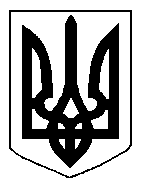 БІЛОЦЕРКІВСЬКА МІСЬКА РАДА	КИЇВСЬКОЇ ОБЛАСТІ	Р І Ш Е Н Н Явід 30 листопада 2017 року                                                                      № 1621-40-VIIПро безоплатну передачу з балансу відділу капітального  будівництва Білоцерківської  міської  ради  на  баланс комунального підприємства Білоцерківської міської ради «Білоцерківтепломережа»,  управління освітиі науки Білоцерківської  міської ради, комунального підприємстваБілоцерківської міської   ради «Муніципальне шляхово-експлуатаційне управління» та Департаменту житлово-комунального господарства  Білоцерківської міської ради    закінчених будівництвом об’єктів	Розглянувши звернення постійної комісії з питань інвестицій, регуляторної політики, торгівлі, послуг та розвитку підприємства, власності, комунального майна та приватизації  від   30 жовтня 2017 року № 2-17-393, відповідно до ст. 26, 60 Закону України «Про місцеве самоврядування в Україні», міська рада вирішила:Відділу капітального будівництва Білоцерківської міської ради передати безоплатно з свого балансу, а комунальному підприємству  Білоцерківської міської ради «Білоцерківтепломережа» тимчасово прийняти на баланс для подальшої передачі власникам (співвласникам) будинків  закінчені будівництвом об’єкти : «Реконструкція (оснащення житлового фонду) засобами обліку,  використання, регулювання та споживання води та теплової енергії житлових будинків  в м. Біла Церква Київської області». Згідно додатку. Відділу капітального будівництва Білоцерківської міської ради  передати безоплатно з свого балансу, а комунальному підприємству  Білоцерківської міської ради «Білоцерківтепломережа» прийняти на баланс  закінчений будівництвом об’єкт: 2.1 «Реконструкція теплопункту по вул. Ставищанська, 128 в м. Біла Церква Київської області».Відділу капітального будівництва Білоцерківської міської ради  передати безоплатно з свого балансу, а управлінню освіти і науки  Білоцерківської міської ради  прийняти на баланс  закінчений будівництвом об’єкт :«Реконструкція приміщень ДНЗ № 33 «Калинка» по вул. Східна 22-А (корпуси 2 та 3) в м. Біла Церква Київської області».Відділу капітального будівництва Білоцерківської міської ради передати безоплатно з свого балансу, а комунальному підприємству  Білоцерківської міської ради «Муніципальне шляхово-експлуатаційне управління»  прийняти на баланс  закінчений будівництвом об’єкт:«Будівництво світлофорного об’єкту на перехресті вул. С. Бандери – вул. Дружби у м. Біла Церква Київської області».Відділу капітального будівництва Білоцерківської міської ради  передати безоплатно з свого балансу, а Департаменту житлово-комунального господарства Білоцерківської міської ради  прийняти на баланс закінчені будівництвом об’єкти :«Реконструкція алеї бул. Олександрійський від перехрестя з вул. В.Чорновола до будинку 62 по бул. Олександрійський в м. Біла Церква Київської області»;«Реконструкція алеї бульвару Княгині Ольги від перехрестя з вул. Некрасова до буд. 11 бул. Княгині Ольги в м. Біла Церква Київської області».Передачу здійснити згідно акту передачі-приймання відповідно до чинного законодавства України.Контроль за виконанням рішення покласти на постійну комісію з питань інвестицій, регуляторної політики, послуг та розвитку підприємства, власності, комунального майна та приватизації.	Міський голова								Г.А.Дикий					Додаток									до рішення міської ради 									від 30 листопада 2017 р.									№ 1621-40-VIIРеконструкція (оснащення житлового фонду) засобами обліку, використання, регулювання та споживання води та теплової енергії житлових будинків за адресами: вул. Героїв Чорнобиля, 5/2, пров. Інститутський, 1 у м. Біла Церква Київської області;Реконструкція (оснащення житлового фонду) засобами обліку, використання, регулювання та споживання води та теплової енергії житлових будинків за адресами: пров. Студентський, 1, вул. Академіка Вула, 6 у м. Біла Церква Київської області;Реконструкція (оснащення житлового фонду) засобами обліку, використання, регулювання та споживання води та теплової енергії житлового будинку по вул. Запорізька, 2а у м. Біла Церква Київської області;Реконструкція (оснащення житлового фонду) засобами обліку, використання, регулювання та споживання води та теплової енергії житлового будинку по вул. Турчанінова, 13 у м. Біла Церква Київської області;Реконструкція (оснащення житлового фонду) засобами обліку, використання, регулювання та споживання води та теплової енергії житлового будинку по вул. Турчанінова, 9  у м. Біла Церква Київської області;Реконструкція (оснащення житлового фонду) засобами обліку, використання, регулювання та споживання води та теплової енергії житлового будинку по вул. Турчанінова, 5  у м. Біла Церква Київської області; Реконструкція (оснащення житлового фонду) засобами обліку, використання, регулювання та споживання води та теплової енергії житлового будинку по вул. Турчанінова, 3  у м. Біла Церква Київської області;Реконструкція (оснащення житлового фонду) засобами обліку, використання, регулювання та споживання води та теплової енергії житлового будинку по бул. Княгині Ольги, 15 (під. 1-3)  у м. Біла Церква Київської області;Реконструкція (оснащення житлового фонду) засобами обліку, використання, регулювання та споживання води та теплової енергії житлового будинку по вул. Турчанінова, 8  у м. Біла Церква Київської області;Реконструкція (оснащення житлового фонду) засобами обліку, використання, регулювання та споживання води та теплової енергії житлового будинку по вул. Турчанінова, 16  у м. Біла Церква Київської області;Реконструкція (оснащення житлового фонду) засобами обліку, використання, регулювання та споживання води та теплової енергії житлового будинку по вул. Некрасова, 30  у м. Біла Церква Київської області;Реконструкція (оснащення житлового фонду) засобами обліку, використання, регулювання та споживання води та теплової енергії житлового будинку по вул. Андрія Шептицького, 10  у м. Біла Церква Київської області;Реконструкція (оснащення житлового фонду) засобами обліку, використання, регулювання та споживання води та теплової енергії житлового будинку по вул. Вернадського, 4  у м. Біла Церква Київської області;Реконструкція (оснащення житлового фонду) засобами обліку, використання, регулювання та споживання води та теплової енергії житлового будинку по вул. Гайок, 6  у м. Біла Церква Київської області;Реконструкція (оснащення житлового фонду) засобами обліку, використання, регулювання та споживання води та теплової енергії житлового будинку по вул. Гайок, 3  у м. Біла Церква Київської області;Реконструкція (оснащення житлового фонду) засобами обліку, використання, регулювання та споживання води та теплової енергії житлового будинку по вул. Сквирське шосе, 218б  у м. Біла Церква Київської області;Реконструкція (оснащення житлового фонду) засобами обліку, використання, регулювання та споживання води та теплової енергії житлового будинку по вул. Турчанінова, 4  у м. Біла Церква Київської області.     Міський голова	 						Г.А. Дикий  